Deben crear una base de datos con una tabla.        cedula       nombre     telefonoLa base de datos se llama agenda y la tabla se llama datos.FORMULARIO:Agenda.php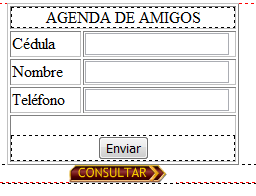 CONECTA AL FORMULARIO CON LA BASE DE DATOS:Conectar.php<?PHP function conectarse(){			$db_host="localhost";			$db_nombre="agenda";			$db_user="root";			$link=mysql_connect($db_host,$db_user);			mysql_select_db($db_nombre,$link);			return $link;		       }?>Guarda.phpGUARDA LA INFORMACIÓN DIGITADA:<?PHPinclude('conectar.php');			$link=conectarse();			mysql_query("INSERT INTO datos(cedula, nombre, telefono)			VALUES ('{$_POST['c1']}','{$_POST['n1']}','{$_POST['t1']}')",$link);			$my_error = mysql_error($link);				if(!empty($my_error)) {        echo "Ha habido un error al insertar los valores. $my_error";     							} else {        							echo "Los datos han sido introducidos satisfactoriamente";    								}echo "<BR><BR><a href='agenda.php'>NUEVO USUARIO</a>" ?>CONSULTA LOS DATOS GUARDADOS EN LA BASE DE DATOS:Consultar.php<HTML><BODY><H1>Resultados de busqueda</H1> <?PHPinclude('conectar.php');   $link=conectarse();    $result=mysql_query("select * from datos",$link);?>       <TABLE BORDER=1 CELLSPACING=1 CELLPADDING=1>       <TR>        <TD>&nbsp;CEDULA</TD>        <TD>&nbsp;NOMBRE</TD>      <TD>&nbsp;TELEFONO</TD>     </TR> <?php          while($row = mysql_fetch_array($result)) {       printf("<tr><td>&nbsp;%s</td><td>&nbsp;%s&nbsp;</td><td>&nbsp;%s&nbsp;</td></tr>", $row["cedula"],$row["nombre"], $row["telefono"]);    }    mysql_free_result($result);    mysql_close($link); ?> </table><BR><input type="button" name="imprimir" value="Imprimir" onClick="window.print();"> <input type="button" name="volver" value="Volver" onClick="window.location='agenda.php'"></BODY></HTML>